ParaguayParaguayParaguayParaguayJune 2027June 2027June 2027June 2027MondayTuesdayWednesdayThursdayFridaySaturdaySunday12345678910111213Chaco Armistice1415161718192021222324252627282930NOTES: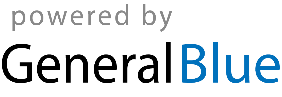 